Одговор на „Захтев за појашњењем конкурсне документације за ЈН услуга сервисирања и одржавања службених возила у овлашћеном сервису број 404-02-00289/2019-14Заинтересовано лице је упутило питање везано за следеће: -„Предмети јавне набавке под тачкама 27,28 и 29 могу да се дефинишу само као цена услуге односно радног сата, а не као збир резервног дела и услуге поправке/замене/уградње. Вредност извршене аутолимарске или аутолакирерске услуге неког дела зависи од врсте и величине дела за поправку, оштећења истог, врсте фарбе која се наноси и других елемената.“-„Такође, Вас молимо да сходно горе наведеном, појасните које услуге треба укључити у збир табеле под „УКУПНО“. Сматрамо да није сврсисходно сабирати цену услуге по сату са укупним ценама замена/поправки делова јер су ту укључене услуге рада, односно да ставка УКУПНО за А (Б или В) треба да обухвата збир ставки 2-26, 30-33.“Одговор Управе за пољопривредно земљиште:	Поштовани, 	Изменом конкурсне документације од 03.06.2019. године, извршена је корекција Обрасца финансијске понуде. *За услуге механичарских, аутолимарских и аутолакирерских радова Понуђач уписује цену услуге по сату укључујући и ситни и потрошни материјал (нпр. брусни папир, полир паста, заштитне фолије и др. материјал).*Укупна понуда представља збир сва 3 дела услуга за сва три возила (А+Б+В)=(А1+А2+А3+Б1+Б2+Б3+В1+В2+В3)Комисија за јавну набавку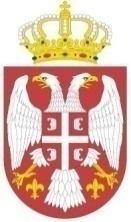 Република СрбијаМИНИСТАРСТВО ПОЉОПРИВРЕДЕ, ШУМАРСТВА И ПОЉОПРИВРЕДЕУправа за пољопривредно земљиштеГрачаничка 8, БеоградБрој: 404-02-00289/2019-14Датум: 03.06.2019. године 